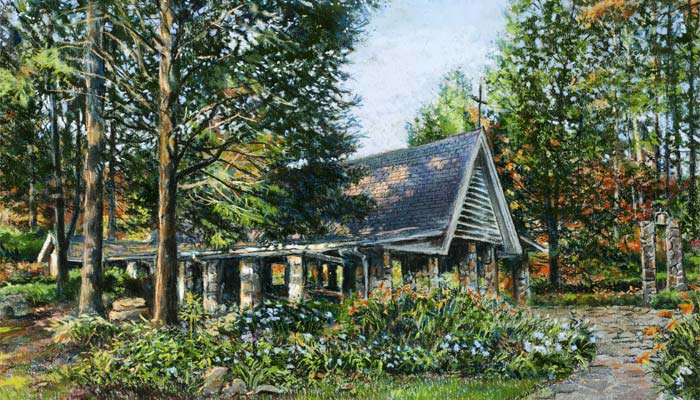 Faith Memorial ChapelChristian Funeral/Memorial Application FormDeceased Name:Person(s) Requesting Service:Person(s) Requesting Service:Telephone:Email:Officiate:Telephone:Email:Name of Sponsoring Trustee:Telephone:Email:Date & Time of Service:Date & Time of Service:I have read the guidelines for funeral/memorial at Faith Memorial Chapel and agree to abide by them.I have read the guidelines for funeral/memorial at Faith Memorial Chapel and agree to abide by them.I have read the guidelines for funeral/memorial at Faith Memorial Chapel and agree to abide by them.Responsible Party Signature: